В целях поддержки и развития субъектов малого и среднего предпринимательства и физических лиц, применяющих специальный налоговый режим «Налог на профессиональный доход» на территории города Сосновоборска, в соответствии со статьей 179 Бюджетного кодекса Российской Федерации, Федеральным законом от 24.07.2007 № 209-ФЗ «О развитии малого и среднего предпринимательства в Российской Федерации», постановлением Правительства Российской Федерации от 25.10.2023 № 1782 «Об утверждении общих требований к нормативным правовым актам, муниципальным правовым актам, регулирующим предоставление из бюджетов субъектов российской федерации, местных бюджетов субсидий, в том числе грантов в форме субсидий, юридическим лицам, индивидуальным предпринимателям, а также физическим лицам - производителям товаров, работ, услуг и проведение отборов получателей указанных субсидий, в том числе грантов в форме субсидий», постановлением Правительства Красноярского края от 30.09.2013 № 505-п «Об утверждении государственной программы Красноярского края «Развитие малого и среднего предпринимательства и инновационной деятельности», муниципальной программой «Развитие субъектов малого и среднего предпринимательства в городе Сосновоборске», утвержденной постановлением администрации города Сосновоборска от 14.11.2023 № 1502, руководствуясь ст. ст. 26, 38 Устава города Сосновоборска Красноярского края,ПОСТАНОВЛЯЮУтвердить Порядок предоставления субсидий субъектам малого и среднего предпринимательства и физическим лицам, применяющим специальный налоговый режим «Налог на профессиональный доход» на возмещение затрат при осуществлении предпринимательской деятельности согласно Приложению № 1 к настоящему постановлению.Признать утратившим силу с 1 января 2024 г. постановление администрации города Сосновоборска от 06.03.2023 № 316 «Об утверждении порядка предоставления субсидий субъектам малого и среднего предпринимательства и физическим лицам, применяющим специальный налоговый режим «Налог на профессиональный доход» на возмещение затрат при осуществлении предпринимательской деятельности».Постановление вступает в силу в день, следующий за днем его официального опубликования в городской газете «Рабочий» и распространяется на правоотношения, возникающие с 01.03.2024г.Контроль за исполнением постановления возложить на заместителя Главы города по общественно – политической работе (Ю.В. Крюкова).Глава города Сосновоборска                                                             А.С. КудрявцевПриложение № 1к постановлению администрации города                                                                                    Сосновоборска от «___»__________ № ___Порядок предоставления субсидий субъектам малого и среднего предпринимательства и физическим лицам, применяющим специальный налоговый режим «Налог на профессиональный доход» на возмещение затрат при осуществлении предпринимательской деятельностиОбщие положения1.1.	Настоящий Порядок предоставления субсидий субъектам малого и среднего предпринимательства и физическим лицам, применяющим специальный налоговый режим «Налог на профессиональный доход» на возмещение затрат при осуществлении предпринимательской деятельности (далее – Порядок) определяет целевое назначение, устанавливает условия и порядок предоставления субсидий, требования к заявке, порядок и сроки рассмотрения заявки, а также требования к отчетности и осуществлению контроля за соблюдением условий, целей и порядка предоставления субсидии, ответственность за их нарушение, а также основания и процедуру возврата средств субсидии в бюджет города Сосновоборска.1.2.	Для целей настоящего Порядка используются следующие понятия:«субъект малого предпринимательства» и «субъект среднего предпринимательства» понимаются в том значении, в котором они используются в Федеральном законе от 24.07.2007 N 209-ФЗ «О развитии малого и среднего предпринимательства в Российской Федерации» (далее – Федеральный закон);«физические лица, применяющие специальный налоговый режим «Налог на профессиональный доход», понимается в том значении, в котором оно используется в Федеральном законе от 27.11.2018 N 422-ФЗ «О проведении эксперимента по установлению специального налогового режима «Налог на профессиональный доход»;«заявитель» - субъект малого или среднего предпринимательства, а также физическое лицо, применяющее специальный налоговый режим «Налог на профессиональный доход» (далее – самозанятый гражданин), обратившийся в Управление планирования и экономического развития администрации города Сосновоборска (далее – Управление) за предоставлением субсидии;«заявка» – комплект документов, поданный заявителем для получения субсидии на возмещение затрат при осуществлении предпринимательской деятельности для участия в отборе или о недопущении заявителя до отбора;«получатель субсидии» – заявитель, в отношении которого принято решение о предоставлении субсидии и с которым заключено соглашение о предоставлении субсидии;«оборудование» - новые, не бывшие в эксплуатации: оборудование, устройства, механизмы, станки, приборы, аппараты, агрегаты, установки, машины, транспортные средства (за исключением легковых автомобилей и воздушных судов), относящиеся по сроку полезного использования к первой - десятой амортизационным группам, согласно требованиям Налогового кодекса Российской Федерации и Классификатора основных средств, включаемых в амортизационные группы, утвержденного Постановлением Правительства Российской Федерации от 01.01.2002 № 1 «О Классификации основных средств, включаемых в амортизационные группы»;«предмет субсидирования» – затраты, связанные с производством (реализацией) товаров, выполнением работ, оказанием услуг, понесенные в течение календарного года, предшествующего году подачи и в году подачи в период до даты подачи в соответствующий орган местного самоуправления заявления о предоставлении субсидии. «отбор» - запрос предложений, проводимый Управлением, способом, установленным пунктом 2.1 настоящего Порядка, для определения получателя субсидии;«текущий ремонт» - устранение мелких неисправностей, выявляемых в ходе повседневной эксплуатации объекта, при котором объект практически не выбывает из эксплуатации, а его технические характеристики не меняются, работы по систематическому и своевременному предохранению объекта от преждевременного износа путем проведения профилактических мероприятий;«оргтехника» - машины, устройства, оборудование, относящиеся к разделу 330.28.23 «Машины офисные и оборудование, кроме компьютеров и периферийного оборудования» Общероссийского классификатора основных фондов, принятого и введенного в действие Приказом Федерального агентства по техническому регулированию и метрологии от 12.12.2014 N 2018-ст, укомплектованные всеми приспособлениями и принадлежностями, необходимыми для выполнения возложенных на них функций, и не являющиеся составной частью какого-либо другого оборудования;«первый взнос (аванс)» - первый лизинговый платеж в соответствии с заключенным договором лизинга оборудования;«лизинговые платежи» - общая сумма платежей по договору лизинга оборудования за весь срок действия договора лизинга оборудования, в которую входит возмещение затрат лизингодателя, связанных с приобретением и передачей предмета лизинга лизингополучателю, возмещение затрат, связанных с оказанием других предусмотренных договором лизинга оборудования услуг, а также доход лизингодателя. В общую сумму договора лизинга оборудования может включаться выкупная цена предмета лизинга, если договором лизинга оборудования предусмотрен переход права собственности на предмет лизинга к лизингополучателю;«сертификация» - форма осуществляемого органом по сертификации подтверждения соответствия объектов требованиям технических регламентов, документам по стандартизации или условиям договоров;«декларирование соответствия» - форма подтверждения соответствия продукции требованиям технических регламентов;«лицензирование деятельности» - мероприятия, связанные с предоставлением (получением) специального разрешения (лицензии) на право осуществления юридическим лицом или индивидуальным предпринимателем конкретного вида деятельности (выполнения работ, оказания услуг, составляющих лицензируемый вид деятельности), на осуществление которого на территории Российской Федерации и на иных территориях, над которыми Российская Федерация осуществляет юрисдикцию в соответствии с законодательством Российской Федерации и нормами международного права, требуется получение лицензии в соответствии с Федеральным законом от 04.05.2011 N 99-ФЗ «О лицензировании отдельных видов деятельности»;«паушальный взнос» – сумма, за которую предприниматель передает права на использование бренда, товарного знака и технологий производства.1.3. Органом местного самоуправления, уполномоченным на предоставление субсидии и осуществляющим функции главного распорядителя бюджетных средств, до которого в соответствии с бюджетным законодательством Российской Федерации как получателя бюджетных средств доводятся в установленном порядке лимиты бюджетных обязательств на предоставление субсидии на соответствующий финансовый год (соответствующий финансовый год и плановый период), является Администрация города Сосновоборска (далее – Главный распорядитель бюджетных средств).1.4. Исполнительным органом по реализации мероприятий муниципальной программы «Развитие субъектов малого и среднего предпринимательства в городе Сосновоборске», утвержденной постановлением администрации города Сосновоборска от 14.11.2023 № 1502 (далее – Программа) является Управление.1.5.	Предоставление субсидии получателям субсидии производится в пределах средств, предусмотренных на эти цели Программой и решением Сосновоборского городского Совета депутатов о городском бюджете на соответствующий финансовый год и плановый период, и лимитов бюджетных обязательств, утвержденных в установленном порядке Главным распорядителем бюджетных средств.В случае если к моменту предоставления субсидии в бюджете города Сосновоборска на текущий финансовый год отсутствуют средства (в том числе, исчерпан лимит средств, выделенных на цели предоставления указанных субсидий), предоставление субсидии в текущем году прекращается.1.6. Сведения о субсидиях в соответствии с Порядком размещаются на официальном сайте администрации города Сосновоборска в информационно-телекоммуникационной сети «Интернет».1.7.	Субсидия предоставляется в целях возмещения затрат, связанных с производством (реализацией) товаров, выполнением работ, оказанием услуг, понесенных в течение календарного года, предшествующего году подачи и в году подачи в период до даты подачи Главному распорядителю бюджетных средств заявления о предоставлении субсидии, в том числе:на возмещение части затрат на подключение к инженерной инфраструктуре, аренде объектов государственного и муниципального имущества, текущего ремонта здания (помещения), приобретения оборудования, мебели и оргтехники;на возмещение части затрат, связанных с оплатой первоначального (авансового) лизингового взноса и (или) очередных лизинговых платежей по заключенным договорам лизинга (сублизинга) оборудования;на возмещение части затрат на уплату процентов по кредитам на приобретение оборудования;на возмещение части затрат, связанных с сертификацией (декларированием) продукции (продовольственного сырья, товаров, работ, услуг), лицензированием деятельности;на возмещение части затрат, связанных с обучением, подготовкой и переподготовкой персонала;на возмещение части затрат на выплату по передаче прав на франшизу (паушальный взнос);на возмещение части затрат, связанных с оплатой первоначальных страховых взносов и (или) очередных страховых взносов по заключенным договорам страхования имущества, в том числе спецтехники, транспорта, оборудования, необходимого для осуществления предпринимательской деятельности.1.8. Способом проведения отбора получателей субсидии является запрос предложений, который проводится на основании заявок, поданных заявителями для участия в отборе, исходя из соответствия заявителя критериям отбора и очередности поступления заявок на участие в отборе.Главный распорядитель бюджетных средств не позднее 01 марта года предоставления субсидии размещает объявление о проведении отбора на официальном сайте главного распорядителя бюджетных средств в информационно-телекоммуникационной сети «Интернет» с указанием следующей информации:сроков проведения отбора;дата и время начала подачи и окончания приема предложений (заявок) участников отбора, которая не может быть ранее 30-го календарного дня, следующего за днем размещения объявления о проведении отбора;наименования, места нахождения, почтового адреса, адреса электронной почты главного распорядителя бюджетных средств;доменное имя и (или) указатели страниц сайта в информационно-телекоммуникационной сети «Интернет», на котором обеспечивается проведение отбора;требований к участникам отбора и перечня документов, представляемых участниками отбора для подтверждения их соответствия указанным требованиям;порядка подачи предложений (заявок) участниками отбора и требований, предъявляемых к форме и содержанию предложений (заявок), подаваемых участниками отбора;порядка отзыва предложений (заявок) участников отбора, порядка возврата предложений (заявок) участников отбора, определяющего в том числе основания для возврата предложений (заявок) участников отбора, порядка внесения изменений в предложения (заявки) участников отбора;правил рассмотрения и оценки предложений (заявок) участников отбора;порядка предоставления участникам отбора разъяснений положений объявления о проведении отбора, даты начала и окончания срока такого предоставления.В случае, если в сроки проведения отбора, указанные в объявлении о проведении отбора, заявителями не подано ни одной заявки на участие в отборе, отбор признается не состоявшимся.Главный распорядитель бюджетных средств организует проведение повторного отбора в случае, если:-  отбор признан не состоявшимся;- по результатам проведения отбора, средства бюджета города Сосновоборска, предусмотренные для предоставления субсидий в текущем финансовом году, не освоены либо освоены не в полном объеме.1.9. Критерии отбора заявителей:1.9.1. Для субъектов малого и среднего предпринимательства:соответствие требованию по уровню заработной платы работников субъектов малого и среднего предпринимательства, который должен быть не менее минимального размера оплаты труда с учетом районного коэффициента и северной надбавки, установленного на дату подачи заявки (для субъектов малого и среднего предпринимательства, имеющих работников);наличие обязательства получателя субсидии о сохранении получателем субсидии численности занятых и заработной платы на уровне не менее МРОТ с учетом районного коэффициента и северной надбавки (для субъектов малого и среднего предпринимательства, имеющих работников) и о непрекращении деятельности в течение 24 месяцев после получения субсидии согласно Приложению № 2 к Порядку.Для самозанятых граждан:осуществление деятельности в качестве налогоплательщика «Налог на профессиональный доход» в течение периода не менее трех месяцев до даты подачи заявки Главному распорядителю бюджетных средств;наличие обязательства получателя субсидии – самозанятого гражданина о непрекращении деятельности в течение 12 месяцев после получения субсидии согласно Приложению № 3 к Порядку.Категории получателей субсидии, имеющих право на получение субсидии, - субъекты малого и среднего предпринимательства, а также самозанятые граждане.2.	Условия и порядок предоставления субсидий2.1.	Заявитель на дату подачи заявки должен соответствовать следующим требованиям: 1) регистрация и осуществление деятельности заявителя в качестве субъекта малого и среднего предпринимательства, самозанятого гражданина на территории города Сосновоборска;2) отсутствие у заявителя неисполненной обязанности по уплате налогов, сборов, страховых взносов, пеней, штрафов, процентов, подлежащих уплате в соответствии с законодательством Российской Федерации о налогах и сборах;3) отсутствие у заявителя просроченной задолженности по возврату в бюджет города Сосновоборска субсидий, бюджетных инвестиций, предоставленных в том числе в соответствии с иными правовыми актами города, и иная просроченная (неурегулированная) задолженность по денежным обязательствам перед бюджетом города Сосновоборска на дату подачи заявки;4) заявители - юридические лица не должны находиться в процессе реорганизации (за исключением реорганизации в форме присоединения к юридическому лицу, являющемуся заявителем, другого юридического лица), ликвидации, в отношении их не введена процедура банкротства (в соответствии с Федеральным законом от 26.10.2002 №127-ФЗ «О несостоятельности (банкротстве)», деятельность которых не приостановлена в порядке, предусмотренном законодательством Российской Федерации, а заявители - индивидуальные предприниматели, самозанятые граждане не должны прекратить деятельность в качестве индивидуального предпринимателя, самозанятого гражданина;5) заявители не должны являться иностранными юридическими лицами, в том числе местом регистрации которых является государство или территория, включенные в утверждаемый Министерством финансов Российской Федерации перечень государств и территорий, используемых для промежуточного (офшорного) владения активами в Российской Федерации (далее - офшорные компании), а также российскими юридическими лицами, в уставном (складочном) капитале которых доля прямого или косвенного (через третьих лиц) участия офшорных компаний в совокупности превышает 25 процентов (если иное не предусмотрено законодательством Российской Федерации);6) заявитель не должен получать средства в текущем календарном году из бюджета города Сосновоборска на основании иных муниципальных правовых актов на цели, указанные в пункте 1.7 Порядка;7) заявитель должен осуществлять виды деятельности, за исключением видов деятельности, включенных в класс 12 раздела C, класс 92 раздела R, разделы B, D, E (за исключением класса 38, 39), G (за исключением группы 45.20, класса 47), K, L, M (за исключением групп 70.21, 71.11, 71.12, 73.11, 74.10, 74.20, 74.30, класса 75), N (за исключением группы 77.22), O, S (за исключением групп 96.01, 96.02, 96.04, 96.09), T, U Общероссийского классификатора видов экономической деятельности ОК 029-2014, утвержденного Приказом Росстандарта от 31.01.2014 N 14-ст;8) предмет субсидирования заявителя соответствует видам экономической деятельности, сведения о которых внесены в Единый государственный реестр юридических лиц или Единый государственный реестр индивидуальных предпринимателей;9) заявитель включен в Единый реестр субъектов малого и среднего предпринимательства;10) заявитель осуществил затраты, связанные с производством (реализацией) товаров, выполнением работ, оказанием услуг в течение календарного года, предшествующего году подачи и в году подачи в период до даты подачи заявки;11) заявитель, являющийся работодателем, осуществляет выплаты среднемесячной заработной платы в расчете на одного работника в текущем году не менее установленного федеральным законодательством Российской Федерации минимального размера оплаты труда с учетом коэффициентов и процентных надбавок, начисляемых в связи с работой в местностях с особыми климатическими условиями, в том числе в районах Крайнего Севера и приравненных к ним местностях;12) оборудование должно быть новым, не бывшим в эксплуатации (на момент приобретения), приобретенное не ранее 01 января года, предшествующего году подачи заявления на предоставление субсидии;2.2.	 Поддержка не оказывается субъектам малого и среднего предпринимательства:1) являющимся кредитными организациями, страховыми организациями (за исключением потребительских кооперативов), инвестиционными фондами, негосударственными пенсионными фондами, профессиональными участниками рынка ценных бумаг, ломбардами;2)   являющимся участниками соглашения о разделе продукции;3) осуществляющим предпринимательскую деятельность в сфере игорного бизнеса;4) являющимся в порядке, установленном законодательством Российской Федерации о валютном регулировании и валютном контроле, нерезидентами Российской Федерации, за исключением случаев, предусмотренных международными договорами Российской Федерации;5) зарегистрированным и осуществляющим деятельность в качестве субъекта малого и среднего предпринимательства не на территории города Сосновоборска;6) осуществляющим производство и (или) реализацию подакцизных товаров, а также добычу и (или) реализацию полезных ископаемых, за исключением общераспространенных полезных ископаемых и минеральных питьевых вод;7) не включенным в Единый реестр субъектов малого и среднего предпринимательства;8) имеющим на едином налоговом счете задолженность по уплате налогов, сборов и страховых взносов в бюджеты бюджетной системы Российской Федерации в размере, превышающем размер, определенный пунктом 3 статьи 47 Налогового кодекса Российской Федерации;9) являющихся получателями иных мер финансовой поддержки, получившими иные финансовые выплаты на осуществление предпринимательской деятельности, предоставляемой в соответствии с Постановлением Правительства Красноярского края от 30.08.2012 № 429-п «Об утверждении Порядка, условий и размера предоставления единовременной финансовой помощи при государственной регистрации в качестве юридического лица, индивидуального предпринимателя либо крестьянского (фермерского) хозяйства гражданам, признанным в установленном порядке безработными, и гражданам, признанным в установленном порядке безработными, прошедшим профессиональное обучение или получившим дополнительное профессиональное образование по направлению краевых государственных учреждений службы занятости населения, а также единовременной финансовой помощи на подготовку документов для соответствующей государственной регистрации, перечня расходов, на финансирование которых предоставляется единовременная финансовая помощь, порядка подтверждения получателем единовременной помощи исполнения условий ее предоставления и целевого использования средств единовременной финансовой помощи, порядка возврата средств единовременной финансовой помощи в случае нарушения условий, установленных при ее предоставлении», (далее - единовременная финансовая помощь), в течение 90 календарных дней с момента перечисления единовременной финансовой помощи на счет гражданина, а также Порядком назначения государственной социальной помощи на основании социального контракта отдельным категориям граждан, утвержденным в подпрограмме «Повышение качества жизни отдельных категорий граждан, степени их социальной защищенности» государственной программы «Развитие системы социальной поддержки граждан», утвержденной Постановлением Правительства Красноярского края от 30.09.2013 N 507-п, в течение действия программы социальной адаптации.2.3. Поддержка не оказывается самозанятым гражданам:1) зарегистрированным и осуществляющим деятельность в качестве самозанятого гражданина не на территории города Сосновоборска;2) имеющим на едином налоговом счете задолженность по уплате налогов, сборов и страховых взносов в бюджеты бюджетной системы Российской Федерации в размере, превышающем размер, определенный пунктом 3 статьи 47 Налогового кодекса Российской Федерации;3) являющихся получателями иных мер финансовой поддержки, получившими в течение 12 месяцев до даты подачи заявки на получение поддержки иные финансовые выплаты на осуществление предпринимательской деятельности, предоставляемой в соответствии с Постановлением Правительства Красноярского края от 30.08.2012 N 429-п «Об утверждении Порядка, условий и размера предоставления единовременной финансовой помощи при государственной регистрации в качестве юридического лица, индивидуального предпринимателя либо крестьянского (фермерского) хозяйства гражданам, признанным в установленном порядке безработными, и гражданам, признанным в установленном порядке безработными, прошедшим профессиональное обучение или получившим дополнительное профессиональное образование по направлению краевых государственных учреждений службы занятости населения, а также единовременной финансовой помощи на подготовку документов для соответствующей государственной регистрации, перечня расходов, на финансирование которых предоставляется единовременная финансовая помощь, порядка подтверждения получателем единовременной помощи исполнения условий ее предоставления и целевого использования средств единовременной финансовой помощи, порядка возврата средств единовременной финансовой помощи в случае нарушения условий, установленных при ее предоставлении», а также Порядком назначения государственной социальной помощи на основании социального контракта отдельным категориям граждан, утвержденным подпрограммой «Повышение качества жизни отдельных категорий граждан, степени их социальной защищенности» государственной программы «Развитие системы социальной поддержки граждан», утвержденной Постановлением Правительства Красноярского края от 30.09.2013 N 507-п;2.4. Обязательным условием предоставления субсидий, включаемым в соглашения о предоставлении субсидий, является согласие получателей субсидий на осуществление Главным распорядителем и органами муниципального финансового контроля проверок соблюдения получателями субсидий условий, целей и порядка их предоставления.3.	Требования к заявке на предоставление субсидии3.1. В целях получения субсидии заявитель, в сроки, указанные в объявлении об отборе, представляет в Управление на бумажном носителе нарочным или посредством почтовой связи по адресу: 662500, Россия, Красноярский край, г. Сосновоборск, ул. Солнечная, 2 (далее - заявка):заявление на предоставление субсидии по форме согласно Приложению № 3 к Порядку; согласие на обработку персональных данных гражданина, являющегося представителем юридического лица (заявителя) или индивидуальным предпринимателем (заявителем), самозанятым гражданином по форме согласно Приложению № 4 к Порядку;выписку из штатного расписания получателя субсидии;для субъектов малого и среднего предпринимательства обязательство получателя субсидии – субъекта малого и среднего предпринимательства о сохранении получателем субсидии численности занятых, заработной платы на уровне не ниже МРОТ и о непрекращении деятельности в течение 24 месяцев после получения субсидии согласно Приложению № 1 к Порядку;для самозанятых граждан обязательство получателя субсидии – самозанятого гражданина о непрекращении деятельности в течение 12 месяцев после получения субсидии согласно Приложению № 2 к Порядку;выписку из единого государственного реестра юридических лиц или выписку из Единого государственного реестра индивидуальных предпринимателей, полученную получателем субсидии не ранее 20 рабочих дней до даты подачи заявки (представляется по собственной инициативе);справку инспекции Федеральной налоговой службы России об исполнении обязанности по уплате налогов, сборов, страховых взносов, пеней, штрафов, процентов по форме, утвержденной приказом ФНС России от 23.11.2022 N ЕД-7-8/1123@ (Код по КНД1120101), полученную в срок не ранее 30 дней до даты подачи заявки. Если в справке указаны суммы, свидетельствующие о наличии задолженности по налогам и сборам, пени, штрафов, то необходимо дополнительно представить копии документов, подтверждающих уплату данной задолженности;для представителя юридического лица – копию доверенности на осуществление действий от имени заявителя, подписанную лицом, обладающим правом действовать от имени заявителя без доверенности;для представителя физического лица – копию нотариально удостоверенной доверенности, подтверждающей его полномочия на осуществление действий от имени заявителя, а также копию паспорта представителя заявителя;для юридических лиц – копию документа, подтверждающего полномочия лица на осуществление действий от имени заявителя (копию решения о назначении или об избрании, либо приказа о назначении физического лица на должность), в соответствии с которым такое физическое лицо обладает правом действовать от имени заявителя без доверенности;для физических лиц – копию паспорта;копии договоров на приобретение оборудования, копию кредитного договора с кредитной организацией;копии счетов-фактур (за исключением случаев, предусмотренных законодательством Российской Федерации, когда счет-фактура может не составляться поставщиком (исполнителем, подрядчиком);копии товарных (товарно-транспортных накладных);копии актов о приеме-передаче объектов основных средств;копии актов приема-передачи выполненных работ (оказанных услуг);копии технических паспортов (паспортов), технической документации на приобретенные объекты основных средств;копии документов, подтверждающих постановку на баланс приобретенного в собственность оборудования;копии договоров лизинга (сублизинга) с графиком погашения лизинга и уплаты процентов по нему, с приложением договора купли-продажи предмета лизинга;копии документов, подтверждающих факт исполнения обязательств по передаче лизингодателем предмета лизинга лизингополучателю (копии актов приема-передачи предмета лизинга), либо указывающих сроки его будущей поставки; копии документов, характеризующих предмет договоров лизинга (сублизинга): копии технических паспортов (паспортов) оборудования, копии паспортов транспортных средств, технической документации на предмет лизинга, а при их отсутствии - гарантийных талонов или инструкций (руководств) по эксплуатации на предмет лизинга;копии платежных документов, подтверждающих оплату первого взноса (аванса) и (или) очередных лизинговых платежей в сроки, предусмотренные договорами лизинга (сублизинга);копии документов, подтверждающих право собственности помещения или аренды помещения, на которое понесены затраты, связанные с текущим ремонтом этих помещений;копии договоров, подтверждающих осуществление расходов:на приобретение товаров (выполнение работ, оказание услуг), связанных с текущим ремонтом помещения, находящегося в собственности заявителя, или арендуемых помещений;на подключение (технологическое присоединение) к объектам инженерной инфраструктуры с определением технических условий;на приобретение оборудования, мебели, оргтехники;по сертификации (декларированию), регистрации или другим формам подтверждения соответствия продукции (выполнения работ или оказания услуг) собственного производства требованиям технических регламентов, положениям документов по стандартизации или условиям договоров;копии платежных документов, подтверждающих оплату приобретенного оборудования, мебели, оргтехники: в случае безналичного расчета – платежных поручений, инкассовых поручений, платежные требования, платежные ордера, справку-подтверждение платежа через онлайн-банк, в случае наличного расчета – кассовых и товарных чеков и (или) квитанций к приходным кассовым ордерам в размере не менее 100% произведенных затрат;технико-экономическое обоснование по форме согласно Приложению № 5 к Порядку;при осуществлении организацией деятельности через обособленное подразделение уведомление о постановке на учет организации в налоговом органе;заявители, являющиеся самозанятыми гражданами, представляют справку о постановке на учет (снятии с учета) физического лица или индивидуального предпринимателя в качестве налогоплательщика «Налог на профессиональный доход» (форма КНД 1122035); справку о полученных доходах и уплаченных налогах (форма КНД 1122036);документы, подтверждающие затраты на текущий ремонт помещения (договоры с подрядными организациями, осуществлявшими текущий ремонт помещения, смета расходов на текущий ремонт, счет-фактуры, акт приема выполненных работ (оказанных услуг), накладные, платежные поручения, квитанции к приходным ордерам, кассовые чеки), находящегося в собственности или аренде заявителя;копии документов, подтверждающих соответствие продукции (выполнения работ или оказания услуг) собственного производства требованиям технических регламентов, положениям документов по стандартизации или условиям договоров (сертификатов, деклараций о соответствии, свидетельств и пр.);копии действующих лицензий на осуществление лицензируемого вида деятельности;копия договора коммерческой концессии (договор франчайзинга);копия платежных документов, подтверждающих оплату паушального взноса по франшизе;документы, подтверждающие передачу прав по коммерческой концессии (франшизе);документы, подтверждающие обучение, подготовку и переподготовку персонала (договора и т.д.);документы, подтверждающие прохождение обучения, подготовку и переподготовку персонала (Удостоверения о повышении квалификации, сертификат и другой документ);иные документы, подтверждающие понесенные затраты.3.2.	Все листы представляемых заявителем документов должны быть прошнурованы, пронумерованы и отпечатаны с описью предоставляемых документов, с указанием количества листов, подписаны и заверены печатью (при наличии) или подписью заявителя.3.3.	Заявитель несет ответственность за достоверность представляемых сведений и документов для получения субсидий в соответствии с действующим законодательством Российской Федерации.3.4.	Управление самостоятельно запрашивает документы, указанные в абзаце шестом пункта 3.1, в соответствующих органах в случае, если заявитель не представил указанные документы по собственной инициативе.3.5.	Заявитель вправе отозвать заявку путем письменного обращения в Управление.3.6.	Документы, представленные на рассмотрение, возврату не подлежат.Порядок и сроки рассмотрения документов,предоставленных для получения субсидии4.1.	Поступившая в Управление заявка регистрируется в журнале регистрации заявок в день ее поступления с указанием номера регистрационной записи, даты и времени поступления. По требованию заявителю выдается расписка в получении документов, установленных пунктом 3.1 Порядка.4.2.	Управление в течение десяти рабочих дней со дня, следующего за днем окончания проведения отбора рассматривает предоставленные заявителем в составе заявки документы на их соответствие требованиям раздела 3 Порядка, а также на соответствие заявителя требованиям, установленным в пунктах 2.1-2.3 раздела 2 Порядка. 4.3.  При необходимости, в срок, установленный для проведения проверки заявки, Управление по согласованию с заявителем имеет право проверить фактическое наличие предметов субсидирования, расходы по которым заявлены для оформления субсидии. По итогам проверки Управлением оформляется акт обследования в произвольной форме. 4.4.	 Субсидия не может быть предоставлена заявителям по следующим основаниям:несоответствие заявителя целям предоставления субсидии, установленным в пункте 1.7. раздела 1 Порядка; несоответствие заявителя условиям предоставления субсидии, установленным в пунктах 2.1-2.3 раздела 2 Порядка; не предоставлены, либо предоставлены не в полном объеме и (или) не надлежащем виде (пункт 3.2 Порядка) документы, определенные пунктом 3.1 (за исключением шестого абзаца) Порядком, либо предоставлены недостоверные сведения и документы;подача документов заявителем после даты и (или) времени, определенных для подачи предложений (заявок);с момента признания субъекта малого и среднего предпринимательства допустившим нарушение порядка и условий оказания поддержки, в том числе, не обеспечившим целевого использования средств поддержки, прошло менее, чем три года;отсутствие средств в бюджете города, предусмотренных на эти цели в текущем финансовом году.4.5.	По результатам проверки заявки, Управление в течении 5 рабочих дней со дня окончания рассмотрения заявки принимает решение о возможности участия в отборе или о недопущении заявки до отбора в форме служебной записки, подписанной руководителем Управления.4.6.	В случае если выявлены обстоятельства, отраженные в пункте 4.4 Порядка, Управление выносит решение об отказе участия заявки в отборе, о чем заявитель письменно уведомляется в течении пяти рабочих дней со дня принятия такого решения. Заявки, по которым не было принято решение об отказе в участии в отборе, в течение десяти рабочих дней с момента окончания проверки предоставляются в Экспертную комиссию администрации города Сосновоборска по вопросам предоставления субсидий субъектам малого и среднего предпринимательства, самозанятым гражданам (далее – Экспертная комиссия).4.8.	Членами Экспертной комиссии обсуждается каждая заявка отдельно, после чего выносится решение о предоставлении субсидии (отказе в предоставлении субсидии), оформленное протоколом, подписанным председателем и секретарем комиссии, с указанием установленного размера субсидии для каждой заявки, по которой принято положительное решение о выдаче субсидии.4.9.	Размер субсидии составляет до 50 процентов произведенных затрат, указанных в п. 1.7, и в сумме не более 500 тыс. рублей субъекту малого и среднего предпринимательства и не более 100 тыс. рублей самозанятому гражданину. При этом поддержка предоставляется одному и тому же получателю поддержки не чаще одного раза в течение двух лет.4.10. Расчет (распределение субсидии) осуществляется, исходя из очередности поступления заявок на участие в отборе. При прочих равных условиях преимущество отдается заявке, дата и время регистрации которой имеет более ранний срок.Заявка, сумма выплат по которой превышает нераспределенный остаток бюджетных ассигнований, финансируется в сумме указанного остатка.Субсидия предоставляется при соблюдении условия о заключении соглашения между Главным распорядителем бюджетных средств и получателем субсидии (далее - Соглашение).Администрация города Сосновоборска в течение десяти рабочих дней со дня подписания протокола Экспертной комиссией заключает соглашение с получателем субсидии о предоставлении субсидии в соответствие с типовой формой, утвержденной Финансовым управлением администрации города Сосновоборска (далее – Соглашение), в котором для получателя субсидии определены показатели результативности предоставления субсидии.Одновременно с заключением соглашения о предоставлении субсидии формируется и утверждается план мероприятий по достижению результатов предоставления субсидии. План мероприятий формируется и утверждается на текущий финансовый год с указанием не менее одной контрольной точки в квартал по форме согласно Приложению № 9 к Порядку.Заявитель несет ответственность за достоверность реквизитов своего расчетного счета, указанных в заявке на предоставление субсидии.4.15.	В случае, если Соглашение не заключено в установленные сроки по вине заявителя, субсидия субъекту малого или среднего предпринимательства, самозанятому гражданину не предоставляется.4.16.	В течение трех рабочих дней со дня подписания Соглашения Управление вносит сведения в реестр субъектов малого и среднего предпринимательства, самозанятых граждан - получателей поддержки по форме согласно Приложению № 6 к Порядку и направляет в Финансовое управление администрации города Сосновоборска (далее – Финансовое управление):- протокол решения о предоставлении субсидии;- реестр получателей субсидии.4.17.	Финансовое управление на основании предоставленных документов производит перечисление бюджетных средств на лицевой счет администрации города, открытый в отделении Федерального казначейства по городу Сосновоборску (далее – Казначейство).4.18.	Субсидия считается предоставленной получателю субсидии в день списания средств субсидии с лицевого счета администрации города на расчетный счет получателя субсидии.4.19.	При внесении изменений в соглашение или его расторжении между Администрацией города Сосновоборска и получателем субсидии заключается дополнительное соглашение.5.	Требования к отчетности5.1.	Получатель субсидии (субъект малого и среднего предпринимательства - ежегодно в течении трех отчетных периодов, самозанятый гражданин – в течение двух отчетных периодов) обязан предоставить в Управление:5.1.1. отчет о финансово-экономических показателях по форме согласно приложению № 7 к Порядку;5.1.2. отчет о реализации плана мероприятий по достижению результатов предоставления субсидии по форме согласно приложению № 10 к Порядку.Под отчетным периодом понимается:Первый отчетный год – год предоставления субсидии;Второй отчетный год – первый финансовый год, следующий за годом предоставления субсидии;Третий отчетный год – второй финансовый год, следующий за годом предоставления субсидии.5.2. Получатель субсидии обязан предоставить в Управление отчет, указанный в пункте 5.1.1., в срок до 01 мая года, следующего за годом предоставления субсидии.5.3. Получатель субсидии обязан предоставить в Управление отчет, указанный в пункте 5.1.2., в сроки до 01 марта и 01 июля года, следующего за отчетным годом.5.4. Получатель субсидии несет ответственность за достоверность представленных сведений в соответствии с действующим законодательством Российской Федерации.5.5. В течение двадцати рабочих дней со дня принятия отчетности Управление осуществляет ее проверку. По результатам проверки в течение десяти рабочих дней Управление составляет отчет в Экспертную комиссию.5.6. Отчеты, указанные в настоящем разделе, в том числе составленные более, чем на одном листе, не прошиваются, должны быть пронумерованы, подписаны получателем субсидии, удостоверены печатью (при наличии) и сопровождаться их описью.6.	Требования об осуществлении контроля за соблюдением условий, целей и порядка предоставления субсидии и ответственности за их нарушение6.1.	Главный распорядитель бюджетных средств и орган муниципального финансового контроля в обязательном порядке в пределах своих полномочий проверяют соблюдение получателем субсидии условий, цели и порядка предоставления субсидии.Порядок проведения обязательной проверки соблюдения условий, целей и порядка предоставления субсидий главным распорядителем бюджетных средств, предоставляющим субсидию, установлен в Приложении № 8 к Порядку.Порядок проведения обязательной проверки органом муниципального финансового контроля соблюдения условий, целей и порядка предоставления субсидий их получателям осуществляется в соответствии с бюджетным законодательством на основании действующих правовых и нормативных актов, связанных с осуществлением финансового контроля.6.2.	При предоставлении субсидии обязательным условием ее предоставления, включаемым в Соглашение о предоставлении субсидии, является согласие получателя субсидии на осуществление Главным распорядителем и органом муниципального финансового контроля проверок соблюдения получателем условий, целей и порядка предоставления субсидии.6.3	Возврат субсидии в бюджет города Сосновоборска осуществляется в следующих случаях:а) невыполнение получателем субсидии обязанности, определенной в пункте 5.1. Порядка;б) обнаружение недостоверных сведений, предоставленных в Управление в целях получения субсидий;в) нарушение субъектом малого и среднего предпринимательства условий, установленных при предоставлении субсидии, выявленное, в том числе, по результатам проверок, проведенных главным распорядителем и органом муниципального финансового контроля.6.4.	Решение о возврате субсидии принимается Экспертной комиссией в течение месяца с момента обнаружения обстоятельств, указанных в пункте 6.3. (с момента получения отчета от Управления) и оформляется протоколом в соответствии с Положением об Экспертной комиссии, утвержденным постановлением администрации города Сосновоборска (далее – Протокол).6.5.    Возврат полученных субсидий осуществляется в следующем порядке:-   в течение пяти дней с момента подписания протокола Управление направляет копию протокола в адрес получателя субсидии по почте заказным письмом с уведомлением о вручении;субъект малого и среднего предпринимательства, самозанятый гражданин, являющийся получателем субсидии, в течение десяти рабочих дней со дня получения копии протокола обязан перечислить ранее полученную субсидию в местный бюджет в полном объеме.при получении уведомления о невручении получателю субсидии в течение 25 рабочих дней с даты отправки письменного требования о возврате субсидии или о наложении штрафных санкций, Администрация г. Сосновоборска в судебном порядке в соответствии с законодательством Российской Федерации, производит возврат в местный бюджет ранее полученных сумм субсидий или суммы наложенных штрафных санкций, указанных в требовании, в полном объеме.6.6.	В случае, если получатель субсидии не возвратил субсидию в установленный срок или возвратил ее не в полном объеме, взыскание денежных средств осуществляется в судебном порядке в соответствии с законодательством Российской Федерации.7.	Иная информация7.1. Управление представляет в Федеральную налоговую службу, в целях ведения единого реестра субъектов малого и среднего предпринимательства – получателей поддержки, сведения о субъектах малого и среднего предпринимательства, которым оказана финансовая поддержка, в форме электронных документов, подписанных усиленной квалифицированной электронной подписью, с использованием официального сайта Федеральной налоговой службы в информационно - телекоммуникационной сети «Интернет» в срок до 5-го числа месяца, следующего за месяцем принятия решения о предоставлении или прекращении оказания поддержки либо обнаружения нарушения порядка и условий предоставления поддержки, в том числе нецелевого использования средств поддержки.Информация, содержащаяся в едином реестре субъектов малого и среднего предпринимательства – получателей поддержки, является открытой для ознакомления с ней физических и юридических лиц.Внесение сведений о получателях субсидии в единый реестр субъектов малого и среднего предпринимательства – получателей поддержки осуществляет Управление.Приложение № 1к порядку предоставления субсидий субъектам малого и среднего предпринимательства и физическим лицам, применяющим специальный налоговый режим «Налог на профессиональный доход» на возмещение затрат при осуществлении предпринимательской деятельностиОбязательство получателя субсидии – субъекта малого и среднего предпринимательствао сохранении получателем субсидии численности занятых,заработной платы на уровне не ниже МРОТи о непрекращении деятельности в течение 24 месяцев после получения субсидиисохранить уровень заработной платы в 202__году не ниже минимального размера оплаты труда (МРОТ); сохранить среднесписочную численность работников:- через 6 месяцев после получения субсидии в размере не менее 80 процентов среднесписочной численности работников на 01 января года получения субсидии;- через 12 месяцев после получения субсидии в размере не менее 100 процентов среднесписочной численности работников на 01 января года получения субсидиине прекращать деятельности в течение 24 месяцев после получения субсидии.Руководитель (ИП)_____________________________/_______________________________/   (должность)                             (подпись)                                            (расшифровка подписи)М.П.                                                                                                                                           ДатаПриложение № 2к порядку предоставления субсидий субъектам малого и среднего предпринимательства и физическим лицам, применяющим специальный налоговый режим «Налог на профессиональный доход» на возмещение затрат при осуществлении предпринимательской деятельностиОбязательство получателя субсидии – самозанятого гражданинао непрекращении деятельности в течение 12 месяцев после получения субсидиине прекращать деятельности в течение 12 месяцев после получения субсидии._____________________________/_______________________________/                          (подпись)                                            (расшифровка подписи)                                                                                                                                           ДатаПриложение № 3к порядку предоставления субсидий субъектам малого и среднего предпринимательства и физическим лицам, применяющим специальный налоговый режим «Налог на профессиональный доход» на возмещение затрат при осуществлении предпринимательской деятельностиЗАЯВЛЕНИЕ О ПРЕДОСТАВЛЕНИИ СУБСИДИИПрошу предоставить _____________________________________________________________________________,                                                                         (полное наименование заявителя)субсидию в целях возмещения затрат, связанных с производством (реализацией) товаров, выполнением работ, оказанием услуг, понесенных в течение календарного года, предшествующего году подачи и в году подачи в период до даты подачи в соответствующий орган местного самоуправления заявления о предоставлении субсидии, в том числе:на возмещение части затрат на подключение к инженерной инфраструктуре, аренду объектов государственного и муниципального имущества, текущему ремонту здания (помещения), приобретению оборудования, мебели и оргтехники;на возмещение части затрат, связанных с оплатой первоначального (авансового) лизингового взноса и (или) очередных лизинговых платежей по заключенным договорам лизинга (сублизинга) оборудования;на возмещение части затрат на уплату процентов по кредитам на приобретение оборудования;на возмещение части затрат, связанных с сертификацией (декларированием) продукции (продовольственного сырья, товаров, работ, услуг), лицензированием деятельности;на возмещение части затрат, связанных с обучением, подготовкой и переподготовкой персонала;на возмещение части затрат на выплату по передаче прав на франшизу (паушальный взнос);на возмещение части затрат, связанных с оплатой первоначальных страховых взносов и (или) очередных страховых взносов по заключенным договорам страхования имущества, в том числе спецтехники, транспорта, оборудования, необходимого для осуществления предпринимательской деятельности. (нужное подчеркнуть)1.	Информация о заявителе:Юридический адрес: _____________________________________________________________Фактический адрес: ______________________________________________________________Телефон, факс, e-mail: ____________________________________________________________ИНН/КПП: ______________________________________________________________________ОГРН: __________________________________________________________________________Банковские реквизиты: ___________________________________________________________(полное наименование банка, БИК, № р/с, №  к/с)2.	Являюсь участником соглашений о разделе продукции: ___________________           (да/нет)3.	Являюсь профессиональным участником рынка ценных бумаг: ___________________           (да/нет)4.	Осуществляю производство и (или) реализацию подакцизных товаров: __________________        (да/нет)5.	Осуществляю добычу и (или) реализацию полезных ископаемых, за исключением общераспространенных полезных ископаемых: ___________________           (да/нет)6.	Являюсь кредитной организацией, страховой организацией (за исключением потребительских кооперативов), инвестиционным фондом, негосударственным пенсионным фондом, профессиональными участниками рынка ценных бумаг, ломбардом: ___________________           (да/нет)7.	Являюсь, в порядке, установленном законодательством Российской Федерации о валютном регулировании и валютном контроле, нерезидентом Российской Федерации, за исключением случаев, предусмотренных международными договорами Российской Федерации:___________________           (да/нет)8.	Задолженность по уплате налогов, сборов, страховых взносов, пеней, штрафов, процентов, подлежащих уплате в соответствии с законодательством Российской Федерации о налогах и сборах (нужное отметить любым знаком):___________________           (да/нет)9.	Просроченная задолженность по возврату в бюджет города Сосновоборска субсидий, бюджетных инвестиций, предоставленных в том числе в соответствии с иными правовыми актами, а также иная просроченная (неурегулированная) задолженность по денежным обязательствам перед бюджетом города Сосновоборска (нужное отметить любым знаком):___________________           (да/нет)10.	Заявитель – юридическое лицо не находится в состоянии реорганизации (за исключением реорганизации в форме присоединения к юридическому лицу, являющемуся заявителем, другого юридического лица), ликвидации, в отношении него не введена процедура банкротства в соответствии с Федеральным законом от 26.10.2002 № 127-ФЗ «О несостоятельности (банкротстве)», деятельность его не приостановлена в порядке, предусмотренном законодательством Российской Федерации (нужное отметить любым знаком):______________________________________________________________________(да/нет, находится/не находится, введена/не введена, приостановлена/не приостановлена)	Заявитель – индивидуальный предприниматель, самозанятый гражданин не прекратил деятельность в качестве индивидуального предпринимателя, самозанятого гражданина:___________________           (да/нет)11.	заявители не должны являться иностранными юридическими лицами, в том числе местом регистрации которых является государство или территория, включенные в утверждаемый Министерством финансов Российской Федерации перечень государств и территорий, используемых для промежуточного (офшорного) владения активами в Российской Федерации (далее - офшорные компании), а также российскими юридическими лицами, в уставном (складочном) капитале которых доля прямого или косвенного (через третьих лиц) участия офшорных компаний в совокупности превышает 25 процентов (если иное не предусмотрено законодательством Российской Федерации) (нужное отметить любым знаком): ___________________         (да/нет)12.	Осуществляю предпринимательскую деятельность в сфере игорного бизнеса: ___________________           (да/нет)13.	 Являюсь получателем иных мер финансовой поддержки на осуществление предпринимательской деятельности, предоставляемой в соответствии с постановлением Правительства Красноярского края от 30.08.2012 № 429-п «Об утверждении Порядка, условий и размера предоставления единовременной финансовой помощи при государственной регистрации в качестве юридического лица, индивидуального предпринимателя либо крестьянского (фермерского) хозяйства гражданам, признанным в установленном порядке безработными, и гражданам, признанным в установленном порядке безработными, прошедшим профессиональное обучение или получившим дополнительное профессиональное образование по направлению краевых государственных учреждений службы занятости населения, а также единовременной финансовой помощи на подготовку документов для соответствующей государственной регистрации, перечня расходов, на финансирование которых предоставляется единовременная финансовая помощь, порядка подтверждения получателем единовременной помощи исполнения условий ее предоставления и целевого использования средств единовременной финансовой помощи, порядка возврата средств единовременной финансовой помощи в случае нарушения условий, установленных при ее предоставлении», а также Порядком назначения государственной социальной помощи на основании социального контракта отдельным категориям граждан, утвержденным подпрограммой «Повышение качества жизни отдельных категорий граждан, степени их социальной защищенности» государственной программы «Развитие системы социальной поддержки граждан», утвержденной постановлением Правительства Красноярского края от 30.09.2013 № 507-п. ___________________           (да/нет)15.	Применяемая заявителем система налогообложения (отметить любым знаком):общая "___"упрощенная (УСН) "___"патентная (ПСН) "___"единый сельскохозяйственный налог (ЕСХН) "___"специальный налоговый режим для самозанятых граждан «Налог на профессиональный доход» "___".16.	Договоры лизинга № __________от__________; № ___________ от __________. Предмет лизинга по договору:_____________________________________________________________________________;либо Договоры на приобретение № ______ от __________; № _______ от __________.Предмет договора на приобретение:_____________________________________________________________________________;либоКредитный договор № __________от__________ на приобретение: _____________________________________________________________________________.17.	Средства в текущем календарном году из бюджета города Сосновоборска на основании иных муниципальных правовых актов на цели, указанные в пункте 1.7 Порядка предоставления субсидий субъектам малого и среднего предпринимательства и физическим лицам, применяющим специальный налоговый режим «Налог на профессиональный доход» на возмещение затрат при осуществлении предпринимательской деятельности_______________________________________________________                             (получал/не получал)18.	Размер субсидии прошу установить в соответствии с порядком и условиями предоставления субсидий субъектам малого и среднего предпринимательства и физическим лицам, применяющим специальный налоговый режим «Налог на профессиональный доход» на возмещение затрат при осуществлении предпринимательской деятельности.В соответствии со статьей 78 Бюджетного кодекса даю свое согласие на осуществление Администрацией города Сосновоборска и органами муниципального финансового контроля проверки соблюдения получателем субсидии условий, целей и порядка ее предоставления.Настоящим гарантирую достоверность представленной в заявлении информации и подтверждаю право Управления планирования и экономического развития администрации города Сосновоборска уточнять представленные сведения.19.	Согласен на использование и размещение данных, указанных в заявлении и представленных документах в средствах массовой информации и средствах телекоммуникационной связи_____________________________________________________________________________.(подпись заявителя юридического лица с расшифровкой)Руководитель/ индивидуальный предприниматель/ самозанятый гражданин_____________/_______________________________/______________________     (должность)                             (подпись)                                            (расшифровка подписи)М.П.                                                                                                                                           ДатаПриложение № 4к порядку предоставления субсидий субъектам малого и среднего предпринимательства и физическим лицам, применяющим специальный налоговый режим «Налог на профессиональный доход» на возмещение затрат при осуществлении предпринимательской деятельностиСОГЛАСИЕ НА ОБРАБОТКУ ПЕРСОНАЛЬНЫХ ДАННЫХ ГРАЖДАНИНА, ЯВЛЯЮЩЕГОСЯ ПРЕДСТАВИТЕЛЕМ ЮРИДИЧЕСКОГО ЛИЦА (ЗАЯВИТЕЛЯ) ИЛИ ИНДИВИДУАЛЬНЫМ ПРЕДПРИНИМАТЕЛЕМ (ЗАЯВИТЕЛЕМ), САМОЗАНЯТЫМ ГРАЖДАНИНОМг. Сосновоборск								"___"__________2024Я, _____________________________________________________________________________,(фамилия, имя, отчество, дата рождения)имеющий(ая) паспорт _____________________________________________________________________________(вид документа, удостоверяющего личность)№ _______________, выдан _____________________________________________________________________________,(наименование органа, выдавшего паспорт, дата выдачи)проживающий(ая) _____________________________________________________________________________,(адрес места жительства по паспорту)выражаю свое согласие на обработку администрацией города Сосновоборска Красноярского края, расположенной по адресу: г. Сосновоборск. ул. Солнечная, 2 (далее – Оператор), моих персональных данных.Настоящее согласие представляется на осуществление любых правомерных действий в отношении моих персональных данных, которые необходимы в целях реализации права на получение муниципальной поддержки, включая сбор, систематизацию, накопление, хранение, уточнение (обновление, изменение), использование, распространение (в том числе передачу и трансграничную передачу), обезличивание, блокирование, уничтожение персональных данных, а также осуществление любых иных действий с моими персональными данными в соответствии с действующим законодательством. Обрабатываться могут такие персональные данные как: фамилия, имя, отчество, год, месяц, дата и место рождения, номер телефона, адрес электронной почты, адрес места регистрации, адрес места жительства фактический, идентификационный номер налогоплательщика (ИНН), банковские реквизиты, имущественное положение, образование, доходы.Мне известно, что обработка Оператором моих персональных данных осуществляется в информационных системах, с применением электронных и бумажных носителей информации.Данное согласие действует в течение всего срока оказания муниципальной поддержки.В случае несогласия с дальнейшей обработкой персональных данных мной будет направлено письменное заявление об отзыве согласия на обработку персональных данных.Дата                                                                                                                               ПодписьПриложение № 5к порядку предоставления субсидий субъектам малого и среднего предпринимательства и физическим лицам, применяющим специальный налоговый режим «Налог на профессиональный доход» на возмещение затрат при осуществлении предпринимательской деятельностиТЕХНИКО-ЭКОНОМИЧЕСКОЕ ОБОСНОВАНИЕИНФОРМАЦИЯ О ДЕЯТЕЛЬНОСТИ ЗАЯВИТЕЛЯПредоставляется для получения субсидии в целях возмещения затрат, связанных с производством (реализацией) товаров, выполнением работ, оказанием услуг, понесенных в течение календарного года, предшествующего году подачи и в году подачи в период до даты подачи в соответствующий орган местного самоуправления заявления о предоставлении субсидии, в том числе:на возмещение части затрат на подключение к инженерной инфраструктуре, аренду объектов государственного и муниципального имущества, текущему ремонту здания (помещения), приобретению оборудования, мебели и оргтехники;на возмещение части затрат, связанных с оплатой первоначального (авансового) лизингового взноса и (или) очередных лизинговых платежей по заключенным договорам лизинга (сублизинга) оборудования;на возмещение части затрат на уплату процентов по кредитам на приобретение оборудования;на возмещение части затрат, связанных с сертификацией (декларированием) продукции (продовольственного сырья, товаров, работ, услуг), лицензированием деятельности;на возмещение части затрат, связанных с обучением, подготовкой и переподготовкой персонала;на возмещение части затрат на выплату по передаче прав на франшизу (паушальный взнос);на возмещение части затрат, связанных с оплатой первоначальных страховых взносов и (или) очередных страховых взносов по заключенным договорам страхования имущества, в том числе спецтехники, транспорта, оборудования, необходимого для осуществления предпринимательской деятельности.(нужное подчеркнуть)ФИНАНСОВО-ЭКОНОМИЧЕСКИЕ ПОКАЗАТЕЛИДЕЯТЕЛЬНОСТИ ЗАЯВИТЕЛЯ--------------------------------<*> Заполняется только по уплачиваемым видам налогов.Руководитель/индивидуальный предприниматель___________________________________  (должность)                                                                                    (подпись)                      (расшифровка подписи)     М.П.Приложение № 6к порядку предоставления субсидий субъектам малого и среднего предпринимательства и физическим лицам, применяющим специальный налоговый режим «Налог на профессиональный доход» на возмещение затрат при осуществлении предпринимательской деятельностиРеестр субъектов малого и среднего предпринимательства, самозанятых граждан ________________________________________________________________________________________________________(наименование органа, ответственного за предоставление поддержки)Руководитель управления планирования иэкономического развития администрации города             _______________                        _____________________                                                                                                        (подпись)                                              (ФИО)Приложение № 7к порядку предоставления субсидий субъектам малого и среднего предпринимательства и физическим лицам, применяющим специальный налоговый режим «Налог на профессиональный доход» на возмещение затрат при осуществлении предпринимательской деятельностиОТЧЕТ О ФИНАНСОВО-ЭКОНОМИЧЕСКИХ ПОКАЗАТЕЛЯХ(наименование юридического лица, индивидуального предпринимателя, самозанятого гражданина)--------------------------------<*> Заполняется только по уплачиваемым видам налогов.Руководитель/индивидуальный предприниматель/самозанятый гражданин _____________________________________________________________________________                                                                                                         (подпись)                      (расшифровка подписи)     М.П.Приложение № 8к порядку предоставления субсидий субъектам малого и среднего предпринимательства и физическим лицам, применяющим специальный налоговый режим «Налог на профессиональный доход» на возмещение затрат при осуществлении предпринимательской деятельностиПОРЯДОК ПРОВЕДЕНИЯ ОБЯЗАТЕЛЬНОЙ ПРОВЕРКИ СОБЛЮДЕНИЯ УСЛОВИЙ, ЦЕЛЕЙ И ПОРЯДКА ПРЕДОСТАВЛЕНИЯ СУБСИДИЙ1.	Настоящий Порядок проведения обязательной проверки главным распорядителем бюджетных средств, предоставляющим субсидию в целях возмещения затрат, связанных с производством (реализацией) товаров, выполнением работ, оказанием услуг, понесенных в течение календарного года, предшествующего году подачи и в году подачи в период до даты подачи в соответствующий орган местного самоуправления заявления о предоставлении субсидии, в том числе:на возмещение части затрат на подключение к инженерной инфраструктуре, аренду объектов государственного и муниципального имущества, текущему ремонту здания (помещения), приобретению оборудования, мебели и оргтехники;на возмещение части затрат, связанных с оплатой первоначального (авансового) лизингового взноса и (или) очередных лизинговых платежей по заключенным договорам лизинга (сублизинга) оборудования;на возмещение части затрат на уплату процентов по кредитам на приобретение оборудования;на возмещение части затрат, связанных с сертификацией (декларированием) продукции (продовольственного сырья, товаров, работ, услуг), лицензированием деятельности;на возмещение части затрат, связанных с обучением, подготовкой и переподготовкой персонала;на возмещение части затрат на выплату по передаче прав на франшизу (паушальный взнос);на возмещение части затрат, связанных с оплатой первоначальных страховых взносов и (или) очередных страховых взносов по заключенным договорам страхования имущества, в том числе спецтехники, транспорта, оборудования, необходимого для осуществления предпринимательской деятельности.2.	Проведение проверок от имени главного распорядителя бюджетных средств осуществляет управление планирования и экономического развития администрации города (далее – Управление). 3.	Проведение проверок осуществляется в отношении субъектов малого и среднего предпринимательства, самозанятых граждан, являющихся получателями субсидии. 4.	Предметом проведения проверок является соблюдение условий, целей и порядка предоставления субсидии. 5.	Проверки проводятся в форме документарных проверок, на основании предоставленной отчетности, согласно раздела 5 Порядка. 6.	Управление осуществляет проверку предоставленных документов на предмет наличия всех документов и их соответствия установленным формам, и готовит информацию (служебную записку) для предоставления ее председателю Экспертной комиссии в течении 20 рабочих дней.7.	На заседании Экспертной комиссии принимается решение, которое оформляется протоколом заседания Экспертной комиссии (далее – протокол) о выполнении (или не выполнении) обязательств по соглашению. Заседание Экспертной комиссии проводится в течении 30 рабочих дней.8.	Результаты проверки, содержащие информацию, составляющую государственную, коммерческую, служебную, иную тайну, оформляются с соблюдением требований, предусмотренных законодательством Российской Федерации.9.	Субъект проверки в случае несогласия с фактами, выводами, предложениями, изложенными в протоколе, в течение пятнадцати дней с даты получения протокола (выписки из протокола) вправе представить распорядителю бюджетных средств в письменной форме возражения в отношении решения Экспертной комиссии, в целом или его отдельных положений. При этом субъект проверки вправе приложить к таким возражениям документы, подтверждающие обоснованность возражений, или их заверенные копии, либо в согласованный срок передать их распорядителю бюджетных средств.10.	В случае выявления нарушений условий, целей и порядка предоставления субсидий распорядитель бюджетных средств принимает меры по возврату субсидий в установленном порядке.11.	Субъект проверки в случае несогласия с фактами, выводами, предложениями, изложенными в акте проверки, вправе обжаловать решения главного распорядителя бюджетных средств в порядке, предусмотренном законодательством Российской Федерации.Приложение № 9к порядку предоставления субсидий субъектам малого и среднего предпринимательства и физическим лицам, применяющим специальный налоговый режим «Налог на профессиональный доход» на возмещение затрат при осуществлении предпринимательской деятельностиВторой экземпляр на руки получен:Руководитель (уполномоченное лицо)получателя субсидии                                 ________________   ___________   _______________                                                                                                           (должность)                 (подпись)             (расшифровка подписи)"__" ______ 20__ г.--------------------------------<1> При представлении уточненных значений указывается номер корректировки (например, "1", "2", "3", "...").<2> Показатели граф 1, 3 - 6 по строкам "Результат предоставления субсидии" формируются в соответствии с показателями, установленными в соглашении о предоставлении субсидии, в котором определяются плановые значения и срок достижения результатов предоставления субсидии с указанием единиц измерения.Для строк "Контрольная точка":в части графы 1 указываются наименования контрольных точек, исходя из типов контрольных точек, приведенных в таблице соотношения типов субсидий, результатов предоставления субсидии, контрольных точек, содержащейся в приложении 1 к Порядку проведения мониторинга достижения результатов предоставления субсидий, в том числе грантов в форме субсидий, юридическим лицам, индивидуальным предпринимателям, физическим лицам - производителям товаров, работ, услуг, утвержденному Приказом Министерства финансов Российской Федерации от 29.09.2021 N 138н (далее - Перечень типов), по соответствующему типу результата предоставления субсидии, указанному в графе 2 по строке "Результат предоставления субсидии";в части граф 3 - 5 формируются в случае, если контрольные точки имеют измеримые в единицах измерения значения, при этом в графе 5 устанавливаются количественные цифровые значения;в части графы 6 устанавливаются в формате ДД.ММ.ГГГГ.<3> Показатели графы 2 по строкам "Результат предоставления субсидии" формируются в соответствии с Перечнем типов. Указывается тип результата предоставления субсидии, соответствующий результату предоставления субсидии, указанному в графе 1, а по строкам "Контрольная точка" формируются в соответствии с Перечнем типов по типу результата предоставления субсидии, указанному в графе 2 по соответствующей строке "Результат предоставления субсидии".Приложение № 10к порядку предоставления субсидий субъектам малого и среднего предпринимательства и физическим лицам, применяющим специальный налоговый режим «Налог на профессиональный доход» на возмещение затрат при осуществлении предпринимательской деятельностиОтчето реализации Плана мероприятий по достижениюрезультатов предоставления субсидиипо состоянию «___» _____________ 20__г.Наименование получателя субсидии: Наименование ГРБС: Наименование субсидии: Исполнитель         						         _______________     __________________         _______________________	                                                   									(должность)	         (фамилия, инициалы)                   (телефон)МП<1>- показатели граф 1-6, 9 формируется на основании показателей Плана мероприятий и соглашений о предоставлении субсидий;<2> - показатели граф 7 и 10 по строкам «Результат предоставления субсидии» формируется на основании фактически достигнутых значений результатов предоставления субсидии нарастающим итогом и сроков их достижения с начала текущего года;<3> показатели графы 8 по строкам «Результат предоставления субсидии» необходимо формировать в случае недостижения планового значения результата предоставления субсидии на отчетную дату с указанием прогнозного значения на прогнозную дату, указанную в графе 10;При заполнении графы 8 графа 10 в части фактического срока не заполняется; <4>- «0-отсутствие отклонений» - в случае, если указанный в графе 10 срок достижения результата предоставления субсидии, контрольной точки наступает ранее указанного в графе 9, либо соответствует ему.         «1 – наличие отклонений» - в случае, если указанный в графе 10 срок достижения результата предоставления субсидии, контрольной точки наступает позднее указанного в графе 9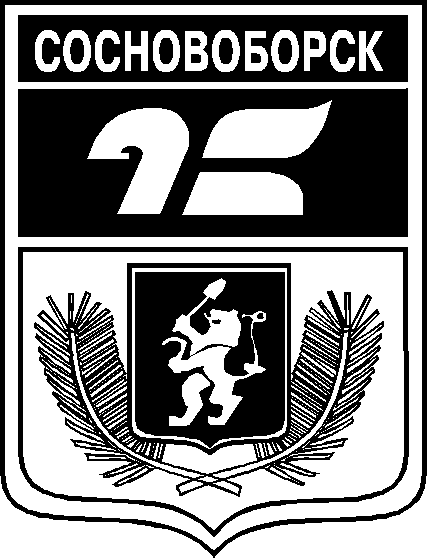 АДМИНИСТРАЦИЯ ГОРОДА СОСНОВОБОРСКАПОСТАНОВЛЕНИЕ_____________ 2024                                                                                                                № АДМИНИСТРАЦИЯ ГОРОДА СОСНОВОБОРСКАПОСТАНОВЛЕНИЕ_____________ 2024                                                                                                                № Об утверждении порядка предоставления субсидий субъектам малого и среднего предпринимательства и физическим лицам, применяющим специальный налоговый режим «Налог на профессиональный доход» на возмещение затрат при осуществлении предпринимательской деятельностиНастоящим обязуюсь,Настоящим обязуюсь,(указывается полное наименование юридического лица, фамилия, имя, отчество (последнее  при наличии) индивидуального предпринимателя)(указывается полное наименование юридического лица, фамилия, имя, отчество (последнее  при наличии) индивидуального предпринимателя)(указывается полное наименование юридического лица, фамилия, имя, отчество (последнее  при наличии) индивидуального предпринимателя)ИНН:(указывается идентификационный номер налогоплательщика (ИНН) юридического лица или физического лица, зарегистрированного в качестве индивидуального предпринимателя)(указывается идентификационный номер налогоплательщика (ИНН) юридического лица или физического лица, зарегистрированного в качестве индивидуального предпринимателя)Наименование показателяНа 01 января года получения субсидии (факт)Через 6 месяцев после получения субсидии (план – не менее 80 % от факта)Через 12 месяцев после получения субсидии (план – не менее 100 % от факта)Среднесписочная численность работников, чел.Настоящим обязуюсь,Настоящим обязуюсь,(указывается ФИО самозанятого гражданина)(указывается ФИО самозанятого гражданина)(указывается ФИО самозанятого гражданина)ИНН:(указывается идентификационный номер налогоплательщика (ИНН) самозанятого гражданина)(указывается идентификационный номер налогоплательщика (ИНН) самозанятого гражданина)Наименование юридического лица, ФИО индивидуального предпринимателяЮридический адрес регистрацииФактический адрес нахожденияКонтактные данные (телефон/факс, e-mail)Применяемая система налогообложенияФИО руководителяКраткое описание деятельности:- период осуществления деятельности; - направления деятельности; - основные виды производимых товаров (работ, услуг); - наличие лицензий, разрешений, допусков, товарных знаков;- используемые производственные/торговые площади (собственные/ арендованные); - наличие филиалов/обособленных подразделений).Фактически осуществляемые виды деятельности по ОКВЭД (в соответствии с выпиской из ЕГРИП/ЕГРЮЛ)Наименование показателяЕдиница измеренияГод, предшествующий текущему году (факт)Текущий год (план)Очередной год (план)Выручка от реализации товаров (работ, услуг)тыс. руб.в том числе НДСтыс. руб.Прибыль (убыток) от продаж товаров (работ, услуг)тыс. руб.Налоговые платежи в бюджеты всех уровней, всего <*>тыс. руб.в том числе по видам налогов:ххххналог на прибыль организаций (общий режим налогообложения, УСН, патент)тыс. руб.НДФЛтыс. руб.налог на имущество организацийтыс. руб.транспортный налогтыс. руб.налог на землютыс. руб.Налог на профессиональный доходтыс. руб.Чистая прибыль (убыток)тыс. руб.Среднесписочная численность работниковчел.Среднемесячная заработная плата в расчете на 1 работникарублейНомер реестровой записи и дата включения сведений в реестрДата принятия решения о предоставлении или прекращении оказания поддержкиСведения о субъекте малого или среднего предпринимательства, самозанятом гражданине – получателе поддержкиСведения о субъекте малого или среднего предпринимательства, самозанятом гражданине – получателе поддержкиСведения о предоставленной поддержкеСведения о предоставленной поддержкеСведения о предоставленной поддержкеСведения о предоставленной поддержкеИнформация о нарушении порядка и условий предоставления поддержки (если имеется), в том числе о нецелевом использовании средств поддержкиНомер реестровой записи и дата включения сведений в реестрДата принятия решения о предоставлении или прекращении оказания поддержкинаименование юридического лица или фамилия, имя и (при наличии) отчество индивидуального предпринимателя, самозанятого гражданинаИННформа поддержкивид поддержкиразмер поддержкисрок оказания поддержкиИнформация о нарушении порядка и условий предоставления поддержки (если имеется), в том числе о нецелевом использовании средств поддержки123456789Наименование показателяЕдиница измеренияЗначение показателяЗначение показателяЗначение показателяЗначение показателяЗначение показателя№Наименование показателяЕдиница измеренияПлан (Первый отчетный год предоставления субсидии)ФактПлан (Второй отчетный год после года предоставления субсидии)ФактПлан (Третий отчетный год после года предоставления субсидии)Факт1Выручка от реализации товаров (работ, услуг)тыс. руб.тыс. руб.в том числе НДСтыс. руб.тыс. руб.2Прибыль (убыток) от продаж товаров (работ, услуг)тыс. руб.тыс. руб.3Налоговые платежи в бюджеты всех уровней, всего <*>тыс. руб.тыс. руб.в том числе по видам налогов:хххх3.1налог на прибыль организаций (общий режим налогообложения, УСН, патент)тыс. руб.тыс. руб.3.2НДФЛтыс. руб.тыс. руб.3.3налог на имущество организацийтыс. руб.тыс. руб.3.4транспортный налогтыс. руб.тыс. руб.3.5налог на землютыс. руб.тыс. руб.3.6налог на профессиональный доход (для самозанятых граждан) тыс. руб.тыс. руб.4Чистая прибыль (убыток)тыс. руб.тыс. руб.5Среднемесячная заработная плата в расчете на 1 работникарублейрублей6Среднесписочная численность работниковчел.1 квартал6Среднесписочная численность работниковчел.2 квартал6Среднесписочная численность работниковчел.3 квартал6Среднесписочная численность работниковчел.4 кварталУТВЕРЖДАЮ:должность руководителя (уполномоченного лица) ГРБСУТВЕРЖДАЮ:должность руководителя (уполномоченного лица) ГРБСУТВЕРЖДАЮ:должность руководителя (уполномоченного лица) ГРБСУТВЕРЖДАЮ:должность руководителя (уполномоченного лица) ГРБСУТВЕРЖДАЮ:должность руководителя (уполномоченного лица) ГРБС(подпись)(подпись)(расшифровка подписи)(расшифровка подписи)"__" _____________ 20__ г."__" _____________ 20__ г."__" _____________ 20__ г."__" _____________ 20__ г."__" _____________ 20__ г.ПЛАНмероприятий по достижению результатов предоставлениясубсидии на 20__ годПЛАНмероприятий по достижению результатов предоставлениясубсидии на 20__ годПЛАНмероприятий по достижению результатов предоставлениясубсидии на 20__ годПЛАНмероприятий по достижению результатов предоставлениясубсидии на 20__ годПЛАНмероприятий по достижению результатов предоставлениясубсидии на 20__ годПЛАНмероприятий по достижению результатов предоставлениясубсидии на 20__ годПЛАНмероприятий по достижению результатов предоставлениясубсидии на 20__ годПЛАНмероприятий по достижению результатов предоставлениясубсидии на 20__ годПЛАНмероприятий по достижению результатов предоставлениясубсидии на 20__ годПЛАНмероприятий по достижению результатов предоставлениясубсидии на 20__ годНаименование получателя субсидииНаименование получателя субсидииНаименование ГРБСНаименование ГРБСНаименование субсидииНаименование субсидииВид документаВид документа(первичный - "0", уточненный - "1", "2", "3", "...") <1>(первичный - "0", уточненный - "1", "2", "3", "...") <1>(первичный - "0", уточненный - "1", "2", "3", "...") <1>(первичный - "0", уточненный - "1", "2", "3", "...") <1>(первичный - "0", уточненный - "1", "2", "3", "...") <1>(первичный - "0", уточненный - "1", "2", "3", "...") <1>(первичный - "0", уточненный - "1", "2", "3", "...") <1>(первичный - "0", уточненный - "1", "2", "3", "...") <1>Наименование результата предоставления субсидии, контрольной точки <2>Тип результата предоставления субсидии, контрольной точки <3>Тип результата предоставления субсидии, контрольной точки <3>Единица измерения по ОКЕИ <2>Единица измерения по ОКЕИ <2>Плановое значение результата предоставления субсидии, контрольной точки на текущий финансовый год <2>Плановое значение результата предоставления субсидии, контрольной точки на текущий финансовый год <2>Плановый срок достижения результата предоставления субсидии, контрольной точки в текущем финансовом году <2>Плановый срок достижения результата предоставления субсидии, контрольной точки в текущем финансовом году <2>Плановый срок достижения результата предоставления субсидии, контрольной точки в текущем финансовом году <2>Наименование результата предоставления субсидии, контрольной точки <2>Тип результата предоставления субсидии, контрольной точки <3>Тип результата предоставления субсидии, контрольной точки <3>наименованиекодПлановое значение результата предоставления субсидии, контрольной точки на текущий финансовый год <2>Плановое значение результата предоставления субсидии, контрольной точки на текущий финансовый год <2>Плановый срок достижения результата предоставления субсидии, контрольной точки в текущем финансовом году <2>Плановый срок достижения результата предоставления субсидии, контрольной точки в текущем финансовом году <2>Плановый срок достижения результата предоставления субсидии, контрольной точки в текущем финансовом году <2>1223455666Результат предоставления субсидии 1:Контрольная точка 1.1...Результат предоставления субсидии 2:Контрольная точка 2.1...Наименование результата предоставления субсидии, контрольной точки Тип результата предоставления субсидии, контрольной точки Единица измерения Единица измерения Размер субсидии, предусмотренный соглашением, руб.Значение результата предоставления субсидии, контрольной точкиЗначение результата предоставления субсидии, контрольной точкиЗначение результата предоставления субсидии, контрольной точкиСрок достижения результата предоставления субсидии, контрольной точки в текущем финансовом годуСрок достижения результата предоставления субсидии, контрольной точки в текущем финансовом годуСведения об отклоненияхНаименование результата предоставления субсидии, контрольной точки Тип результата предоставления субсидии, контрольной точки наименованиекод по ОКЕИЗначение результата предоставления субсидии, контрольной точкиЗначение результата предоставления субсидии, контрольной точкиЗначение результата предоставления субсидии, контрольной точкиСрок достижения результата предоставления субсидии, контрольной точки в текущем финансовом годуСрок достижения результата предоставления субсидии, контрольной точки в текущем финансовом годуСведения об отклоненияхНаименование результата предоставления субсидии, контрольной точки Тип результата предоставления субсидии, контрольной точки наименованиекод по ОКЕИПлановое <1> Фактическое <2>прогнозное <3>плановый Фактический//прогнозный Статус<4> Наименование результата предоставления субсидии, контрольной точки Тип результата предоставления субсидии, контрольной точки наименованиекод по ОКЕИПлановое <1> Фактическое <2>прогнозное <3>плановый Фактический//прогнозный Статус<4> 1234567891011Результат предоставления субсидии 1:Контрольная точка 1.1.Результат предоставления субсидии 2:Контрольная точка 2.1.Всего:Руководитель (уполномоченное лицо) получателя субсидии(должность)(подпись)(расшифровка подписи)